ANEXO 1: FICHA DE INSCRIÇÃO E DE AVALIAÇÃO DA PRODUÇÃO BIBLIOGRÁFICAPRODUÇÃO BIBLIOGRÁFICA 2011-2016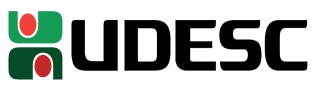 Universidade do Estado de Santa Catarina – UDESCCentro de Ciências da Saúde e do Esporte – CEFIDPrograma de Pós-Graduação em Ciências do Movimento Humano – PPGCMHProcesso Seletivo de Bolsas DS/CAPES E PROMOP/UDESC – Edital 003/2016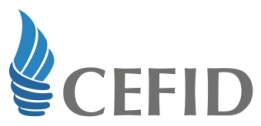 Nome:Assinatura:Curso: TITULO DO ARTIGOANOPERIÓDICOISSN(E-ISSN)DADOS PARA O ESTRATODADOS PARA O ESTRATODADOS PARA O ESTRATOTITULO DO ARTIGOANOPERIÓDICOISSN(E-ISSN)Bases de indexação e indicadores (JCR ou SJR) AderênciaEpistemológicaJustificativa para a aderência epistemológica sugerida 